Giornata Mondiale di Preghiera per le Vocazioni 2024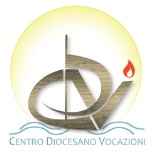                           Santo Rosario con intenzioni vocazionali MISTERI DELLA GIOIA (Sabato 20 aprile)G. O Dio, vieni a salvarmi.T. Signore, vieni presto in mio aiuto.G. Gloria al Padre e al Figlio e allo Spirito Santo.T. Come era nel principio, e ora e sempre, nei secoli dei secoli. Amen.G. Preghiamo.O Signore nostro Dio,che hai fatto della Vergine il modello di chi ascolta la tua Parola e la mette in pratica,apri il nostro cuore alla beatitudine dell’ascolto, e con la forza del tuo Spiritofa che noi pure diventiamo luogo santo in cui la tua Parola di salvezza oggi si compie. Per Cristo nostro Signore.T. AmenG. Primo mistero della gioia: l’angelo annuncia a Maria la nascita di Gesù.L. «Ecco la serva del Signore: avvenga per me secondo la tua parola». Lc 1,38«Maria di Nazareth, Vergine del sì, nel tuo volto contempliamo l’amore del Padre che ti ha desiderata, amata e chiamata a vivere in pienezza la vita come un dono. Ti chiediamo di sostenere i giovani nel discernimento vocazionale». Mons. Vincenzo VivaPadre Nostro, 10 Ave Maria, Gloria al Padre.G. Secondo mistero della gioia: Maria fa visita alla cugina Elisabetta.L. «Benedetta tu fra le donne e benedetto il frutto del tuo grembo! E beata colei che ha creduto nell’adempimento di ciò che il Signore le ha detto». Lc 1,42«Alla tua intercessione materna, o Maria, affidiamo i giovani della Chiesa di Albano, perché possano scoprire la bellezza della vita come chiamata ed essere pienamente se stessi secondo quel progetto d’amore che li rende unici».  Mons. Vincenzo VivaPadre Nostro, 10 Ave Maria, Gloria al Padre.G. Terzo mistero della gioia: Gesù, il figlio di Dio, nasce dalla Vergine Maria.L. «Maria diede alla luce il suo figlio primogenito, lo avvolse in fasce e lo pose in una mangiatoia, perché per loro non c’era posto nell’alloggio». Lc 2,7«Vergine del Sì, incoraggia i giovani crescere nell’ascolto e aprirsi alla vocazione che tuo Figlio affida loro».  Mons. Vincenzo VivaPadre Nostro, 10 Ave Maria, Gloria al Padre.G. Quarto mistero della gioia: Maria e Giuseppe presentano Gesù al Tempio.L. «Simeone mosso dallo Spirito, si recò al tempio e, mentre i genitori vi portavano il bambino Gesù, anch’egli lo accolse tra le braccia e benedisse Dio». Lc 2,27«Dona, o Maria, alla nostra comunità parrocchiale di essere “casa” in cui ogni giovane possa sentirsi accolto, accompagnato e generato alla vita buona del Vangelo, per lasciarsi raggiungere dall’invito di Gesù a prendere il largo e gettare le reti per la pesca».  Mons. Vincenzo VivaPadre Nostro, 10 Ave Maria, Gloria al Padre.G. Quinto mistero della gioia: Maria e Giuseppe ritrovano Gesù nel Tempio, fra i dottori.L. «Perché mi cercavate? Non sapevate che io devo occuparmi delle cose del Padre mio?».     Lc 2,49«La tua intercessione, o Maria, accompagni i giovani a rispondere con la loro vita al sogno di Dio,
e doni alla Chiesa di Albano le vocazioni al ministero ordinato di cui ha tanto bisogno».                         Mons. Vincenzo VivaPadre Nostro, 10 Ave Maria, Gloria al Padre.Salve Regina. Segue la recita delle Litanie lauretane G. Signore Gesù Cristo, Figlio del Padre che sempre vieni a dimorare in mezzo a noi,facci vivere secondo i tuoi sentimenti	affinchè le nostre comunità e le nostre case sianocapaci di un’accoglienza autentica e cordiale.I giovani che ci incontrano sentano di essere amati                 e si liberi in loro quel desiderio di cercare il senso della propria vita che si rivela nella loro vocazione.Infondi nel cuore di tutti i battezzati la volontà di spendere la propria vita nel ministero ordinato, nella vita consacrata, nel matrimonio e nel laicato vissuto nel mondo, perché la Chiesa, che è la tua e la nostra casa, risplenda della bellezza di tutte le vocazioni. AmenLITANIE LAURETANESignore, pietà
Cristo, pietà
Signore, pietà.Cristo, ascoltaci.
Cristo, esaudiscici.
Padre del cielo, che sei Dio, 
  abbi pietà di noi.Figlio, Redentore del mondo, che sei Dio, 
Spirito Santo, che sei Dio, 
Santa Trinità, unico Dio,Santa Maria, 
  prega per noi.
Santa Madre di Dio, 
Santa Vergine delle vergini, 
Madre di Cristo, 
Madre della Chiesa, 
Madre di misericordia, 
Madre della divina grazia, 
Madre della speranza, 
Madre purissima, 
Madre castissima, 
Madre sempre vergine, 
Madre immacolata, 
Madre degna d'amore, 
Madre ammirabile, 
Madre del buon consiglio, 
Madre del Creatore, 
Madre del Salvatore, 
Vergine prudente, 
Vergine degna di onore, 
Vergine degna di lode, 
Vergine potente, 
Vergine clemente, 
Vergine fedele, 
Specchio di perfezione, 
Sede della Sapienza, 
Fonte della nostra gioia, 
Tempio dello Spirito Santo, 
Tabernacolo dell'eterna gloria, 
Dimora consacrata di Dio, 
Rosa mistica, 
Torre della santa città di Davide, 
Fortezza inespugnabile, 
Santuario della divina presenza, 
Arca dell'alleanza, 
Porta del cielo, 
Stella del mattino, 
Salute degli infermi, 
Rifugio dei peccatori, 
Conforto dei migranti,
Consolatrice degli afflitti, 
Aiuto dei cristiani, 
Regina degli angeli, 
Regina dei patriarchi, 
Regina dei profeti, 
Regina degli Apostoli, 
Regina dei martiri, 
Regina dei confessori della fede, 
Regina delle vergini, 
Regina di tutti i santi, 
Regina concepita senza peccato, 
Regina assunta in cielo, 
Regina del rosario, 
Regina della famiglia, 
Regina della pace,Agnello di Dio che togli i peccati del mondo, 
  perdonaci, Signore.Agnello di Dio che togli i peccati del mondo, 
  ascoltaci, Signore.Agnello di Dio che togli i peccati del mondo, 
  abbi pietà di noi.Prega per noi, Santa Madre di Dio. 
  E saremo degni
  delle promesse di Cristo.PREGHIAMO Concedi ai tuoi fedeli, Signore Dio nostro, di godere sempre la salute del corpo e dello spirito, per la gloriosa intercessione 
di Maria santissima, sempre vergine, 
salvaci dai mali che ora ci rattristano e guidaci alla gioia senza fine. Per Cristo nostro Signore. Amen.MISTERI DELLA GLORIA (Domenica 21 aprile)G. O Dio, vieni a salvarmi.T. Signore, vieni presto in mio aiuto.G. Gloria al Padre e al Figlio e allo Spirito Santo.T. Come era nel principio, e ora e sempre, nei secoli dei secoli. Amen.G. Preghiamo.O Signore, il tuo unico Figlioci ha preparato, con la sua vita,morte e risurrezione,il premio della salvezza eterna; fa’ che,meditando questi misteri nella recitadel santo Rosario della Beata Vergine Maria,imitiamo gli esempi che contengonoed otteniamo i frutti che promettono.Per Cristo, nostro Signore.T. AmenG. Primo mistero della gloria: Gesù è risorto e vivo.L. «Perché cercate tra i morti colui che è vivo? Non è qui, è risorto». Lc 24,6«Dona, ai nostri giovani, Signore, per intercessione di Maria, un animo docile e coraggioso perché accolgano i tuoi inviti. Parla col Tuo al loro cuore e chiamali per nome». Card. Marcello SemeraroPadre Nostro, 10 Ave Maria, Gloria al Padre.G. Secondo mistero della gloria: Gesù ascende al cielo.L. «Il Signore Gesù, dopo aver parlato con loro, fu elevato in cielo e sedette alla destra di Dio. Allora essi partirono e predicarono dappertutto, mentre il Signore agiva insieme con loro e confermava la Parola con i segni che la accompagnavano». Mc 16,19«Signore, per intercessione di Maria, parla ai giovani col Tuo al loro cuore e chiamali per nome.Siano, per tua grazia, sereni, liberi e forti; soltanto legati a un amore unico, casto e fedele. Siano apostoli appassionati del tuo Regno, ribelli alla mediocrità, umili eroi dello Spirito».                           Card. Marcello SemeraroPadre Nostro, 10 Ave Maria, Gloria al Padre.G.  Terzo mistero della gloria: Lo Spirito Santo scende su Maria e gli apostoli.L. «Ricevete lo Spirito Santo». Gv 20,19«O Signore, per intercessione di Maria, Regina degli Apostoli dona alla nostra Chiesa i “chiamanti”; coloro, cioè, che, in tuo nome, invitano, consigliano, accompagnano e guidano. Siano le nostre parrocchie segni accoglienti della vocazionalità della vita e spazi pedagogici della fede». Card. Marcello SemeraroPadre Nostro, 10 Ave Maria, Gloria al Padre.G. Quarto mistero della gloria: Maria è assunta in cielo.L. «L’anima mia magnifica il Signore e il mio spirito esulta in Dio, mio salvatore, perché ha guardato l’umiltà della sua serva». Lc 1,46-48«Per i nostri seminaristi, o Maria, chiediamo perseveranza nella scelta: crescano di giorno in giorno in santità e sapienza. Quelli, poi, che già vivono la tua chiamata - il nostro Vescovo e i nostri Sacerdoti -, confortali nel lavoro apostolico, proteggili nelle ansie, custodiscili nelle solitudini, confermali nella fedeltà». Card. Marcello SemeraroPadre Nostro, 10 Ave Maria, Gloria al Padre.G. Quinto mistero della gloria: Maria è nostra madre e regina del cielo e della terra.L. «Un segno grandioso apparve nel cielo: una donna vestita di sole, con la luna sotto i suoi piedi e, sul capo, una corona di dodici stelle». Ap 12,1-2«All’intercessione della tua Santa Madre, affidiamo, o Gesù, la nostra preghiera. Nascano, Signore, dalle nostre invocazioni tutte le vocazioni a servizio della Chiesa e del mondo».                                  Card. Marcello Semeraro                                                             Padre Nostro, 10 Ave Maria, Gloria al Padre.Salve Regina e Litanie lauretane G. Signore Gesù Cristo, Figlio del Padre che sempre vieni a dimorare in mezzo a noi,facci vivere secondo i tuoi sentimenti	affinchè le nostre comunità e le nostre case sianocapaci di un’accoglienza autentica e cordiale.I giovani che ci incontrano sentano di essere amati                 e si liberi in loro quel desiderio di cercare il senso della propria vita che si rivela nella loro vocazione.Infondi nel cuore di tutti i battezzati la volontà di spendere la propria vita nel ministero ordinato, nella vita consacrata, nel matrimonio e nel laicato vissuto nel mondo, perché la Chiesa, che è la tua e la nostra casa, risplenda della bellezza di tutte le vocazioni. Amen